The Brewstometer is a Creativity Tool for use by everyone with an interest in creativity in learning.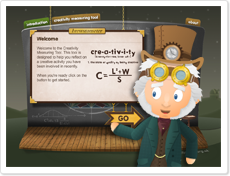 Brewstometer ActivityThe Brewstometer introduces the principles of creativity and helps you to evaluate any creative experience that you have had recently. This might have been a lesson, a workshop, a performance or project.The Brewstometer will help you and your learners to think back and reflect on the experience, how it made you feel, how successful it was, and ultimately how creative everyone was being.Click here to find out more:     http://www.brewstometer.org.uk/